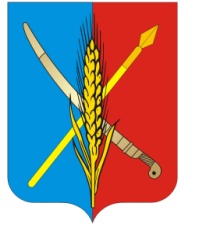 АДМИНИСТРАЦИЯВасильево-Ханжоновского сельского поселенияНеклиновского района Ростовской областиПОСТАНОВЛЕНИЕ   " 22  "  января     2013  г.   	           № 3	             с. Васильево-ХанжоновкаО специально отведенных местах для проведения публичных мероприятий на территории Васильево-Ханжоновского сельского поселения В соответствии с Федеральным законом от 19.06.2004 N 54-ФЗ "О собраниях, митингах, демонстрациях, шествиях и пикетированиях", Областным законом от 27.09.2004 N 146-ЗС "О некоторых вопросах, связанных с проведением публичных мероприятий на территории Ростовской области", постановлением Правительства Ростовской  области от 27.12.2012 № 1120 «О специально отведенных местах для проведения публичных мероприятий на территории Ростовской области», в целях защиты прав и свобод человека и гражданина, обеспечения законности, правопорядка, общественной безопасности Администрация Васильево-Ханжоновского сельского поселения постановляет:1. Утвердить Перечень единых специально отведенных или приспособленных для коллективного обсуждения общественно значимых вопросов и выражения общественных настроений, а также для массового присутствия граждан для публичного выражения общественного мнения по поводу актуальных проблем преимущественно общественно-политического характера мест и нормы их предельной наполняемости согласно приложению.2. Настоящее постановление вступает в силу со дня его официального  опубликования.  3. Контроль за исполнением настоящего постановления оставляю за собой. Глава  Васильево-Ханжоновского сельского  поселения	С.Н.ЗацарнаяПриложение к Постановлению№ 3 от 22.01.2013 года                                                         Перечень единых специально отведенных или приспособленных для коллективного обсуждения общественно значимых вопросов и выражения общественных настроений, а также для массового присутствия граждан для публичного выражения общественного мнения по поводу актуальных проблем преимущественно общественно-политического характера мест и нормы их предельной наполняемости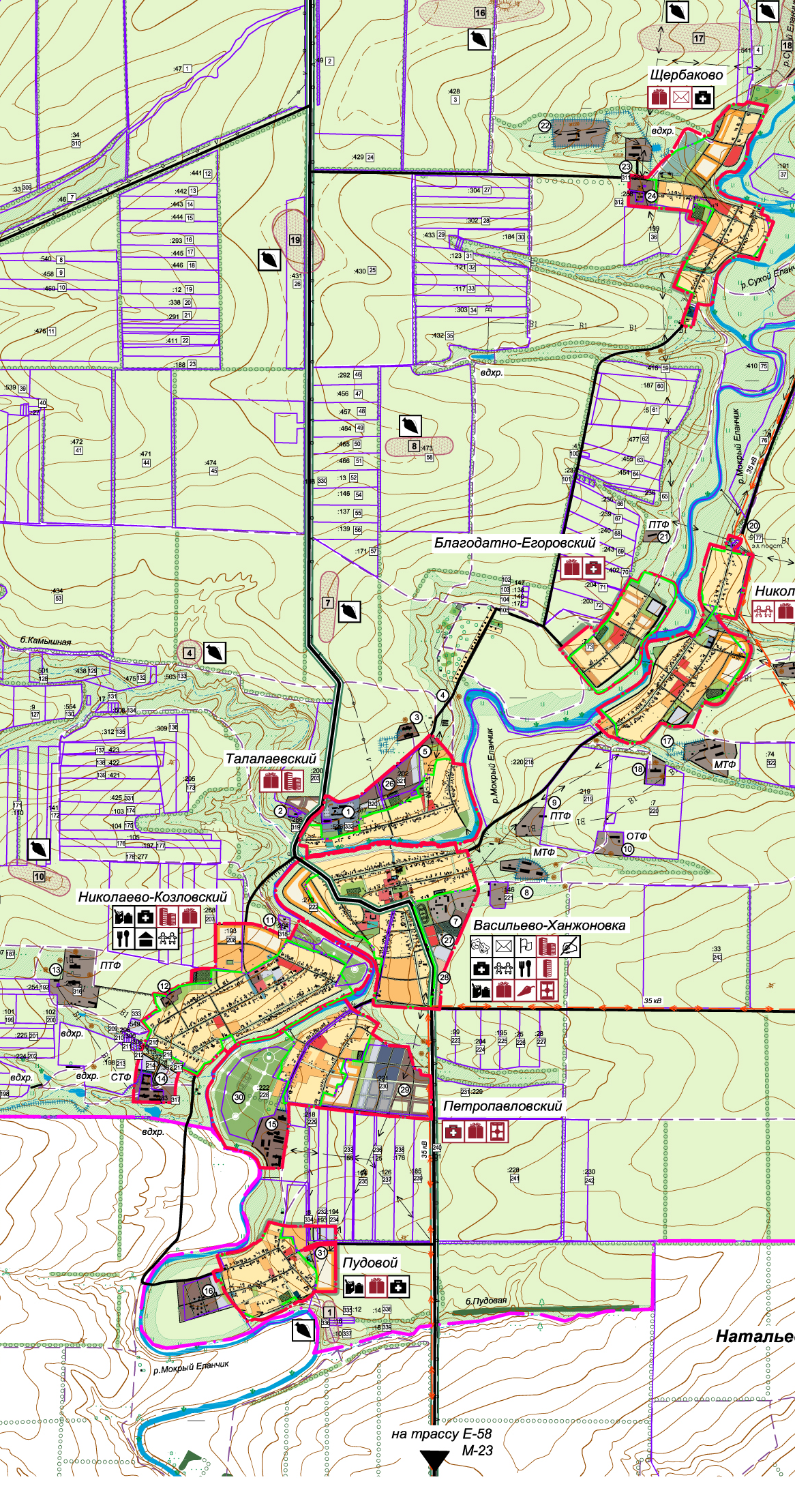 №  п/пАдрес  места  нахожденияНорма предельной наполняемости (чел.)1с. Васильево-Ханжоновка  ул. Школьная, 9 территория перед зданием сельского Дома культуры3602Хут. Николаево-Иловайский, площадка по ул. Ленина, 281303Хут. Николаево-Козловский, площадка по ул. Шолохова, 17 « а»   3504Хут. Петропавловский , площадка  по ул. Маяковского,9                505Хут. Пудовой, площадка по ул. Гагарина,17 «а»               1506Хут. Талалаевский , площадка по ул.  Заречная, 29 «а»                 2507С. Щербаково, площадка по ул. Калинина,26	60